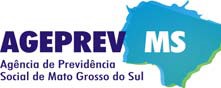 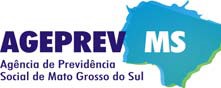 ______________________________________________________________________________________, (Nome completo)Matrícula n. _____________________, inscrito(a) no CPF n. ___________________________, aposentado(a) no cargo de ________________________________________________________________, vem mui respeitosamente requerer Revisão de Benefício pelos motivos que seguem:______________________________________________________________________________________________________________________________________________________________________________________________________________________________________________________________________________________________________________________________________________________________________________________________________________________________________________.Nestes termos, pede deferimento._________________________________________________________,______   _____/_____/__________                                                                   CIDADE                                                                                       UF                              DATA_________________________________________________________________ASSINATURADADOS ATUALIZADOS PARA CONTATODADOS ATUALIZADOS PARA CONTATODADOS ATUALIZADOS PARA CONTATODADOS ATUALIZADOS PARA CONTATODADOS ATUALIZADOS PARA CONTATODADOS ATUALIZADOS PARA CONTATODADOS ATUALIZADOS PARA CONTATODADOS ATUALIZADOS PARA CONTATODADOS ATUALIZADOS PARA CONTATOCEPNº LogradouroNº LogradouroLogradouroCidadeUFe-MailNº Telefone Celular com DDDNº Telefone Celular com DDDOutro Telefone com DDDOutro Telefone com DDDDOCUMENTOS (assinale  aqueles que estão sendo recebidos)[  ] Documento Oficial com foto           [   ] Publicação do ato de aposentadoria/reserva/reforma/ ou pensão no Diário Oficial